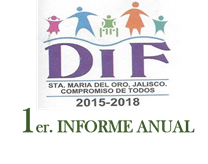 PRESIDENTE: GUADALUPE SANDOVAL FARIASPRESIDENTA DE DIF:RAMON DEL TORO SANDOVAL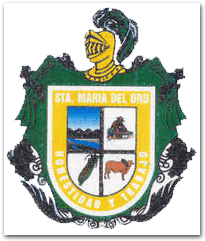 	DIRECTORA: JENNI FER OCHOA CHAVEZTITULAR DE LA UNIDAD DE TRANSPARENCIAOSCAR RODRIGUEZ SANCHEZPRESIDENTE: GUADALUPE SANDOVAL FARIASPRESIDENTA DE DIF:RAMON DEL TORO SANDOVAL	DIRECTORA: JENNI FER OCHOA CHAVEZTITULAR DE LA UNIDAD DE TRANSPARENCIAOSCAR RODRIGUEZ SANCHEZPRESIDENTE: GUADALUPE SANDOVAL FARIASPRESIDENTA DE DIF:RAMON DEL TORO SANDOVAL	DIRECTORA: JENNI FER OCHOA CHAVEZTITULAR DE LA UNIDAD DE TRANSPARENCIAOSCAR RODRIGUEZ SANCHEZPRESIDENTE: GUADALUPE SANDOVAL FARIASPRESIDENTA DE DIF:RAMON DEL TORO SANDOVAL	DIRECTORA: JENNI FER OCHOA CHAVEZTITULAR DE LA UNIDAD DE TRANSPARENCIAOSCAR RODRIGUEZ SANCHEZPRESIDENTE: GUADALUPE SANDOVAL FARIASPRESIDENTA DE DIF:RAMON DEL TORO SANDOVAL	DIRECTORA: JENNI FER OCHOA CHAVEZTITULAR DE LA UNIDAD DE TRANSPARENCIAOSCAR RODRIGUEZ SANCHEZARTÍCULO 8, FRACCIÓN V, INCISO S).GASTOS DE VIAJES OFICIALES, MARZO 2019ARTÍCULO 8, FRACCIÓN V, INCISO S).GASTOS DE VIAJES OFICIALES, MARZO 2019ARTÍCULO 8, FRACCIÓN V, INCISO S).GASTOS DE VIAJES OFICIALES, MARZO 2019ARTÍCULO 8, FRACCIÓN V, INCISO S).GASTOS DE VIAJES OFICIALES, MARZO 2019ARTÍCULO 8, FRACCIÓN V, INCISO S).GASTOS DE VIAJES OFICIALES, MARZO 2019VIATICOS“SU COSTO”VIAJESOFICIALES“LUGAR”RESULTADOSNOMBRE DEL RESPONSABLE“QUEN VIAJA”ITINERARIOAGENDA$600LOCALIDAD LAS PILAS- CATAQUIO Y LA VIBORA06-03-19VIAJE A ENTREGAR EL APOYO DE LAS COBIJAS A LA LOCALIDAD DE PILAS, LA VIBORA  Y CATAQUIOCHOFER GABRIEL GONZALEZ, RAMON DEL TORO SANDOVAL, ANA ROSA VILLANUEVA BARRAGAN  Y JENNI FER OCHOA CHAVEZ9 HORAS$800LOCALIDAD LAS PLANES, JUNTAS Y EL HUESO07-03-2019VIAJE A ENTREGAR EL APOYO DE LAS COBIJAS A LA LOCALIDAD DE LAS JUNTAS, PLANES Y HUESOCHOFER GABRIEL GONZALEZ, RAMON DEL TORO SANDOVAL, ANA ROSA VILLANUEVA BARRAGAN  Y JENNI FER OCHOA CHAVEZ ALREDEDOR DE 9  HORAS$600LOCALIDAD LA AURORA26-03-2019VIAJE A ENTREGAR EL APOYO DE LAS COBIJAS A LA LOCALIDAD DE LA AURORACHOFER GABRIEL GONZALEZ, RAMON DEL TORO SANDOVAL, ANA ROSA VILLANUEVA BARRAGAN  Y JENNI FER OCHOA CHAVEZ ALREDEDOR DE 4  HORAS$1,130TAMAZULA5-03-2019VIAJE A REUNION SOBRE LA SECRETARIA NACIONAL DEL EMPLEOJENNI FER OCHOA CHAVEZ GUADALUPE SANDOVAL FARIAS,ACOMPAÑADA POR RAMON DEL TORO SANDOVALALREDEDOR DE 9 HORAS$1,703GUADALAJARA04 Y 05 DE MARZO 2019VIAJE A CAPACITACION SOBRE PROGRAMA BECAS PREVERPPROMOTORA DE RED JUVENIL Y CHOFER GABRIEL GONZALEZ GONZALEZ2 DIAS DE CAPACITACION$1,144GUADALAJARA11-03-2019VIAJE A LLEVAR A PADRON DE  PROGRAMA PROALIMNE 2019JENNI FER OCHOA CHAVEZ, PROMOTORA DE ALIMENTARIA; ANA ROSA VILLANUEVA, ACOMPAÑADAS POR EL CHOFER GABRIEL GONZALEZ GONZALEZALREDEDOR DE 9  HORAS$1,489GUADALAJARA12-03-2019VIAJE A REUNION DE PRESIDENTES Y DIRECTORES CON LA SECRETARIA DE ASISTENCIA SOCIAL JENNI FER OCHOA CHAVEZ,  RAMON DEL TORO SANDOVAL,  ACOMPAÑADOS POR EL CHOFER GABRIEL GONZALEZ GONZÁLEZALREDEDOR DE 12 HORAS$1636,GUADALAJARA21-03-2019VIAJE A ENTREGAR DOCUMENTOS DE TRABAJO SOCIAL Y A RECOGER DESPENSAS PARA PERSONAS VULNERABLES DEL MUNICIPIO, APOYO OTORGADO POR TRABAJO SOCIALJENNI FER OCHOA CHAVEZ,  ACOMPAÑADA POR EL CHOFER GABRIEL GONZALEZ GONZÁLEZALREDEDOR DE 10 HORAS$1,090SAHUAYO25-03-2019VIAJE A COMPRAR MEDICAMENTO Y PAÑALES PARA PERSONAS DE BAJOS RECURSOS DEL MUNICIPIOJENNI FER OCHOA CHAVEZ,  RAMON DEL TORO SANDOVAL,  ACOMPAÑADOS POR EL CHOFER GABRIEL GONZALEZ GONZÁLEZALREDEDOR DE 9 HORAS